ЗАКЛЮЧЕНИЕ            В соответствии со статьей 15 Областного закона от 18 сентября 2002 года № 270-ЗС «О Законодательном Собрании Ростовской области» и статьей 61 Регламента Законодательного Собрания Ростовской области, рассмотрев проект областного закона «О внесении изменения в Областной закон «О местном самоуправлении в Ростовской области», одобряю  законодательную инициативу Собрания депутатов  Кормовского сельского поселения, выраженную в решении  Собрания депутатов Кормовского  сельского поселения  от 28.12.2023 года № 90 «О  внесении в Законодательное Собрание Ростовской области в порядке законодательной инициативы проекта областного закона «О внесении изменения в Областной закон «О местном самоуправлении в Ростовской области».Председатель Собрания депутатов - глава  Ремонтненского района                                              А.А.Шелудько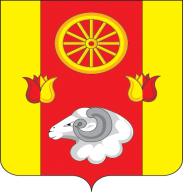 СОБРАНИЕ ДЕПУТАТОВПредседателю ЗаконодательногоРемонтненского районаСобрания Ростовской области Ростовской областиА.В. Ищенко347480 с. Ремонтноеул. Ленинская, 67Тел. (8-86379)31-6-30, факс 31-4-88remadmin@remont.donpaс.ru            _________   № _______/______